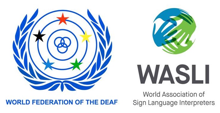 INTERPRETER TRAININGINTERNATIONAL SIGN INTERPRETER TRAININGIf you have no previous International Sign interpreter training, attached a 200-word justification (written and in International Sign) about why training has not been attended.WFD-WASLI INTERNATIONAL SIGN INTERPRETER ACCREDITATION APPENDIX A: LIST OF INTERPRETER TRAININGName of Training ProgrammeDuration Programme Attendance DatesProgramme Attendance DatesName of OrganiserName of Training ProgrammeDuration From(dd/mm/yy)To(dd/mm/yy)Name of OrganiserName of Training ProgrammeDurationProgramme Attendance DatesProgramme Attendance DatesName of OrganiserName of Training ProgrammeDurationFrom(dd/mm/yy)To(dd/mm/yy)Name of Organiser